V 3 – Reduktion von Kupferoxid mit EisenMaterialien: 		Duranreagenzglas, Bunsenbrenner, HolzklammerChemikalien:		Eisenpulver, Kupfer(II)-oxidDurchführung: 		In dem Reagenzglas werden 2 g Kupfer(II)-oxid und 1,5 g Eisenpulver gemischt und mithilfe der Holzklammer über der Bunsenbrennerflamme erhitzt.Beobachtung:			Das Gemisch fängt an zu Glühen. Nach dem Abkühlen lässt sich das rötliche Kupfer erkennen.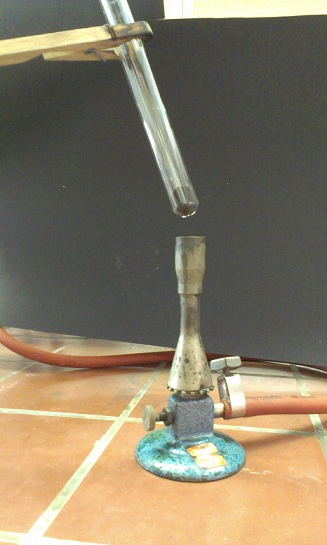 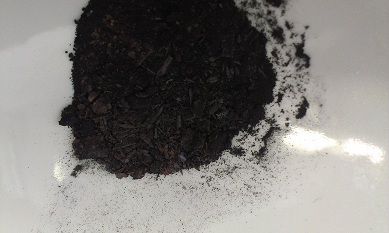 Abb. 6 -  Versuchsaufbau				Abb. 7 -  ReaktionsprodukteDeutung:		Kupferoxid wird durch das Eisen reduziert (rötliches Produkt) und das Eisen wird zu Eisenoxid oxidiert (schwarze Produkt):		Kupferoxid und Eisen → Eisenoxid und Kupfer		CuO + Fe → FeO + Cu   (Redoxreaktion)		Das Kupferoxid gibt den Sauerstoff an das elementare Eisen ab.		Es handelt sich um eine exotherme Reaktion, da das Gemisch nach kurzem Erhitzen auch ohne Bunsenbrennerflamme weiterhin geglüht hat. 	Entsorgung: 		Die Reste werden in den Schwermetallsammelbehälter entsorgt.Literatur:	Sommer, S. (2014): Versuch 84: Reduktion von Kupferoxid mit Eisen, abrufbar unter: http://netexperimente.de/chemie/84.html, eingesehen am 9.8.2014.Dr. Jagemann, K.-U. (2011): Redoxreaktionen, abrufbar unter: http://www.jagemann-net.de/chemie/chemie11/redoxreaktionen/redoxreaktionen.php, eingesehen am 9.8.2014.E. Irmer, M. Mihlan, J. Töhl-Borsdorf (2010): elemente 7-10 NiedersachsenG8, 1. Auflage, Stuttgart: Ernst Klett.GefahrenstoffeGefahrenstoffeGefahrenstoffeGefahrenstoffeGefahrenstoffeGefahrenstoffeGefahrenstoffeGefahrenstoffeGefahrenstoffeKupfer(II)-oxidKupfer(II)-oxidKupfer(II)-oxidH: 302, 410H: 302, 410H: 302, 410P: 260, 273P: 260, 273P: 260, 273EisenpulverEisenpulverEisenpulverH: 228H: 228H: 228P: 370 + 378bP: 370 + 378bP: 370 + 378b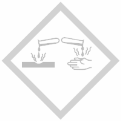 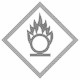 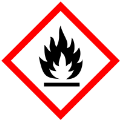 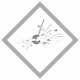 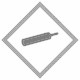 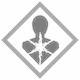 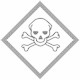 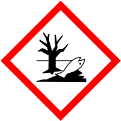 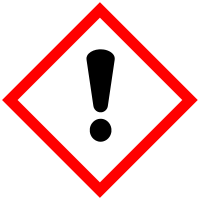 